CHEDISTON AND LINSTEAD GROUPED PARISH COUNCILA meeting was held on Monday 17 September 2018 at 7.30pm in the Chediston Church Room MINUTES1.	The Chairman welcomed councillors and members of the public.  Those present 	were Janet Heath, Jo Wareham, John Ibbott, Sarah Ward, Sheila Clifford and  	Terry Tooze 2.	Apologies for absence were received from Sheilah Turley and Terry Tooze.3. 	There were no declarations of Interest to record.4.	Minutes of previous planning meeting held on Monday 20 August 2018 were 	 	circulated and recorded as a true and accurate account of the meeting and 	duly signed.5.	Matters arising from minutes not covered by the agenda – Possibility of mains 	sewer in Chediston. Anglia Water state they have a legal obligation to assess the 	most economical and practicable way to provide effective drainage where the 	current drainage for two or more properties is unsatisfactory.  Concern was 	raised if current systems were found to be contaminating the environment would 	Anglia Water take legal action over the owners of said systems.   Following 	notification that Barclays Bank is closing in Halesworth on the 30 November, pre-	printed paying in slips will be needed to use the post office.6.	Public Forum. – The ‘Not suitable for HGV’s’ sign on Chediston Green is hidden 	and in the wrong place, it needs to be re-sited at the beginning of the road by the 	junction.  There was a question over whether we could apply to have use of a 	speed gun to help reduce speeding traffic. Clerk received communication from 	Cllr Burroughes about the speeding forum, this is currently on hold due to a 	process rebalancing exercise and will held in the future then we will look into 	taking part in a scheme to share speed signs.7.	Finance – Quarterly Financial Statement given to Councillors.  Cheque for 	£154.02 CAS Insurance renewal, year 4 of a 5 year agreement.8.	Chediston & Linstead Standing Orders 2018 were discussed and adopted, including the amendments.  Financial Regulations including Pubic Contracts Regulations 2015 have not changed.  The Clerk was appointed Responsible Financial Officer.9.        Grit Bins - Suffolk Highways has undertaken a review of grit bins/heaps.	The main aims of the review were: 	To make it easier to request grit bin refills 	To explain the process of applying for a new grit bin 	To establish and explain their position on grit heaps  	Following concerns about the damage due to the leaching of salt into the 	highway verges and the underlying groundwater and watercourses caused by grit 	heaps, Suffolk Highways decided that they will no longer replenish grit heaps. 	Full restocking of all registered highway grit bins will commence before the 	winter. At that time or shortly after, Suffolk Highways will install signage on the 	grit bins to explain how to make best use of the grit and how to get the grit bin 	restocked. 	As Linstead currently use grit heaps by the crossroad and the post box, it was 	decided that they needed to be replaced with grit bins and we will apply to have 	them sited.10.	Correspondence.                                                                                                   Barclays Bank re paying in procedures                                                                 East Suffolk Partnership – invitation to Annual Forum, 9 November                                                                                                                                                                                                                   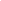 11	Correspondence for circulation.                                             	                        	Clerks and Councils                                                                                             	Local Councillor via e-mail                                                                                        	Cllr Burroughes reports – SCC has said that 98% of the county will be covered 	by superfast broadband by 2020.  And funding for the remaining rural 	communities is being look at.                                                                                       12.	AOB. – Norse has donated £20 for taking part in the litter pick.  13.	Date and Time of next meeting – 19 November in Linstead Village Hall.14.      Meeting closed at 8.18pmSigned …………………………………………     Dated ………………………………..